Information for attending the Seeing the Unseen event at Glasgow Women’s LibraryThe timings of the eventGetting to Glasgow Women’s LibraryArriving at the LibraryThe layout of the buildingThe spaces the event takes place inHow to get in touchEvent Timings5pm - Help yourself to tea or coffee5.15 pm - Catriona Stewart from the Scottish Women’s Autism Network will introduce the screening5.30pm - The screening will start6.50pm – 10 minute break7pm - Q & A session with Catriona Stewart from the Scottish Women’s Autism Network. If you don’t feel comfortable shouting out questions there will be a box where you can write down a question and leave it for Catriona to answerPlease feel free to take breaks during the screeningTravel to GWLThe Library is just around the corner from Bridgeton Cross – you can reach the Library on Landressy Street on foot from London Road, or from James Street.Get directions to Glasgow Women’s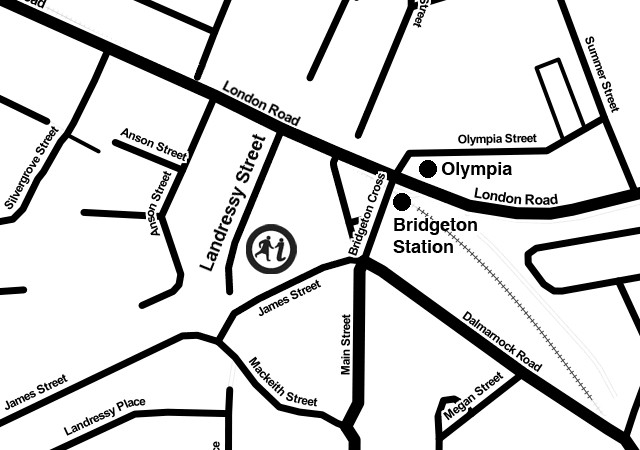 Library on Google Maps.Getting to us by busTake the 18, 43, 46, 64, 65, 164, 263 or 2to London Road/Bridgeton Cross For information on bus services call: FirstGlasgow: 0141 423 6600Glasgow Citybus: 0141 954 2255Scottish Citylink Coaches: 08705 505050Getting to us by trainThe closest railway station to the Library is Bridgeton station – take the low-level train from Glasgow Central. Please note that Bridgeton Station is not wheelchair-accessible, and the platforms are accessed by a long flight of stairs. The closest wheelchair-accessible station is Dalmarnock Station, which is approximately 3/4 mile (1.2 km) from the Library.To find GWL from the train station, turn left onto the main road (London Road), walk past the bandstand (Bridgeton Umbrella) and shops on the left, then turn left into Landressy Street (across from Greggs). GWL is on the left further up Landressy Street.Getting to us by bicycleCycling Route 75 follows the Clyde to Glasgow Green which is a 3 minute ride from Landressy Street along cycle paths. We suggest using CycleStreets.net to plan your journey to and from GWL.There are bike racks in the small square on James Street as well as our very own bike shelter which is availablefor visitors. It is locked but please ask our front of house team if you would like to use it.Parking at GWLWe always encourage our visitors to use greener methods of transport when visiting GWL but we understand that sometimes using a car is unavoidable. To ensure that our neighbours can park on the street without any problems, we ask visitors to please park in the car park opposite our building. There’s plenty of space and there are no charges for parking your car there.Please contact the Library if you have any questions about access.Arriving at the Library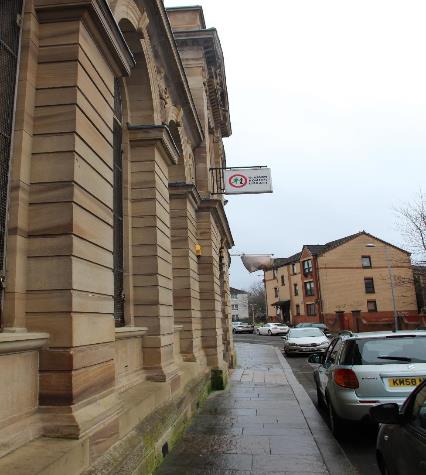 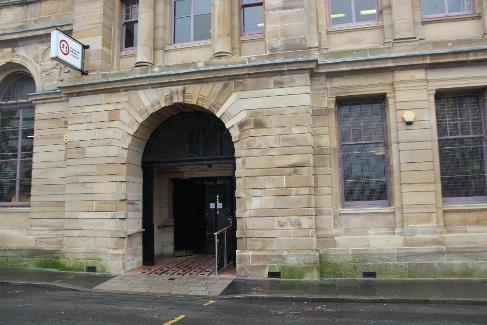 The entrance is sloping, step-free and wheelchair accessible.Entrance foyer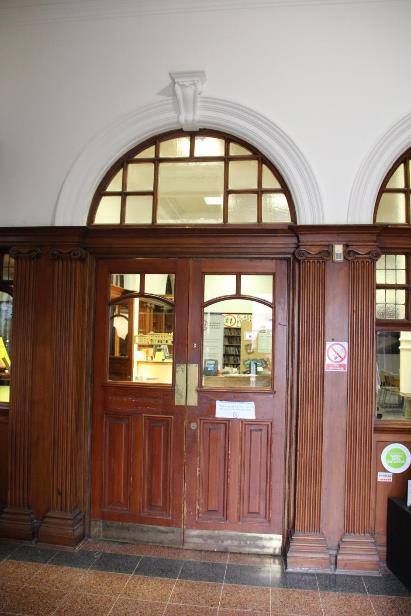 There is a bell to ring if help is needed with the doors, as they are quite heavy and not automated.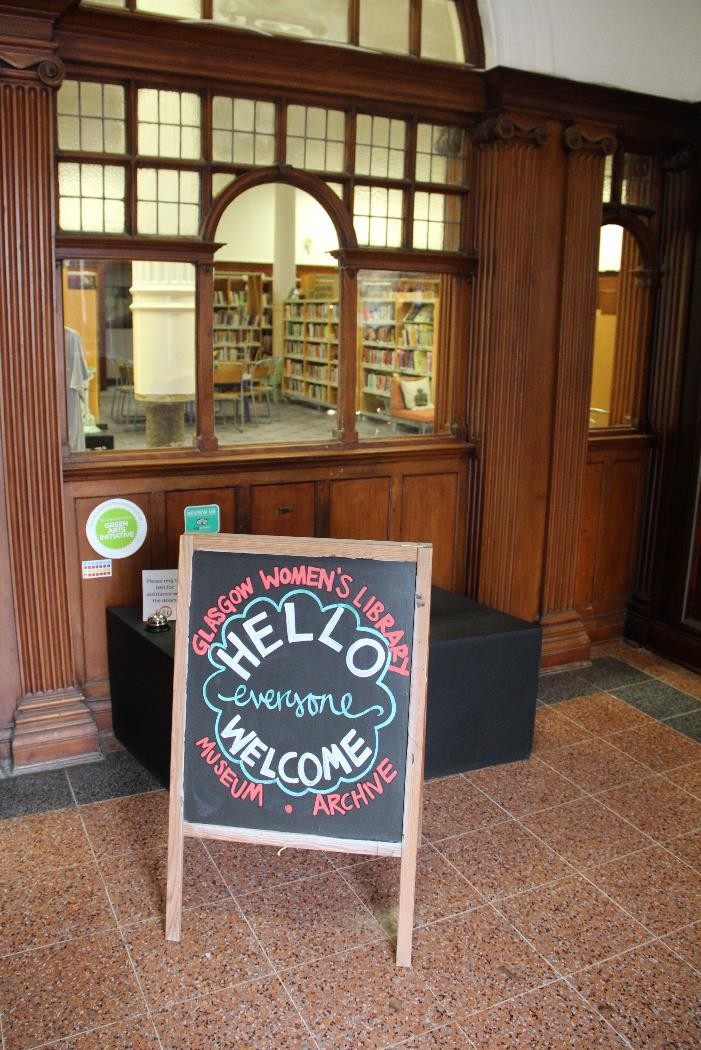 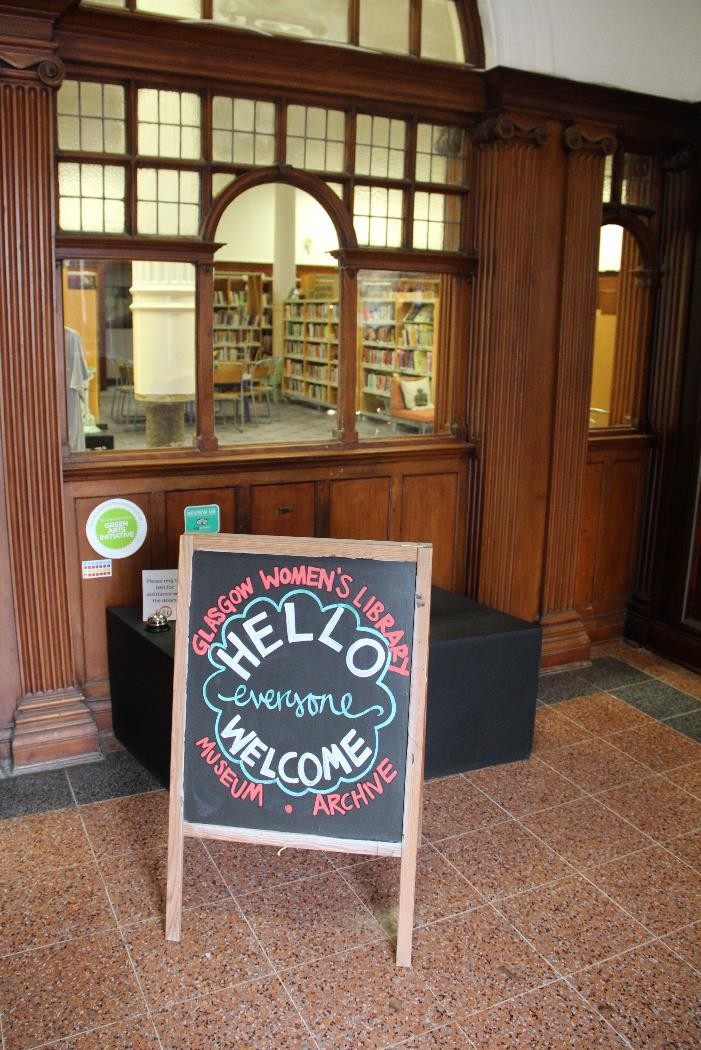 Once you are through the main doors, you will find:The reception area	The lending library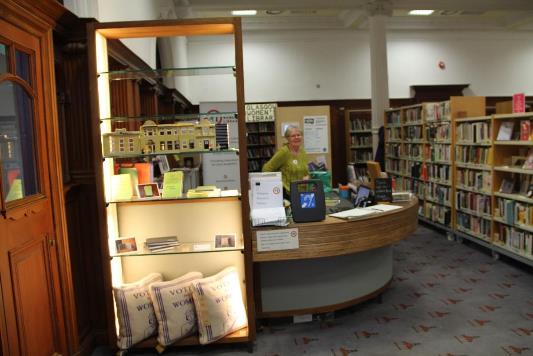 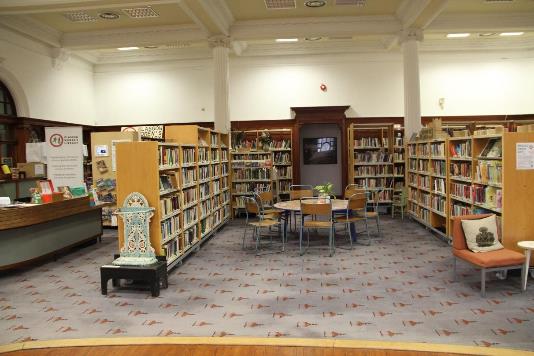 A volunteer will welcome you. There are comfy seats around the library if you would like to wait downstairs. The accessible toilet is next to reception (all toilets are gender neutral).When you arrive at GWL, let the volunteer on reception know you are here for the film screening.If you are early, you can either wait in the main library area, or in one of the quiet areas of the library. These are listed on a sign to the left of the reception desk (next to the lego model of the library). There is overhead fluorescent lighting in the main library area and throughout the library.A GWL volunteer will show you up to the Community Room, where the screening is taking place.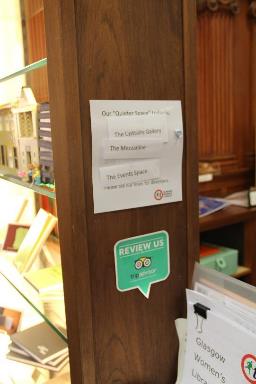 The Upstairs Gallery is next to the Community Room. You can make use of this room if you need a break in a quieter space during the screening. There are two toilets off this room including a disabled access toilet.A GWL volunteer will show you upstairs through this doorDoor up to the Community Room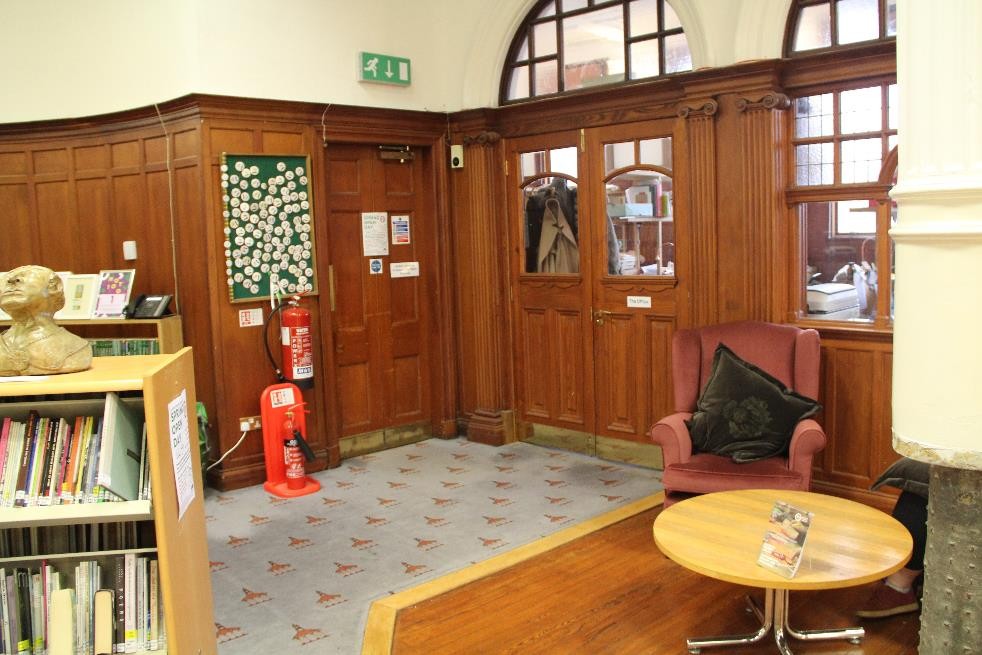 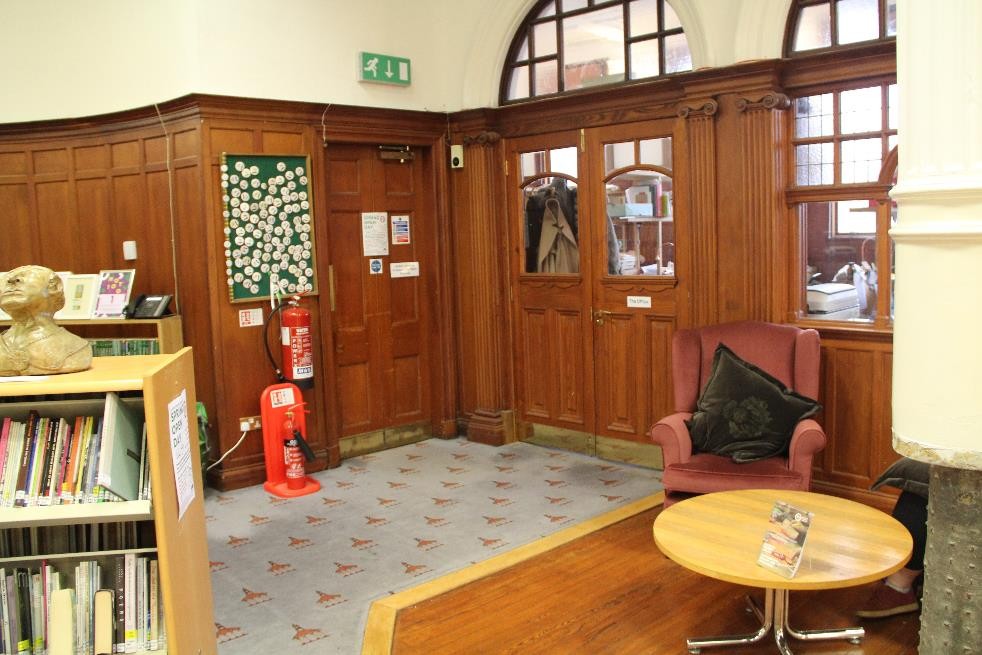 Once you go through the door to the Community Room, there is a door to your right at the end of a short corridor, also signposted for the Community Room. There is a set of stairs and also a lift which you can use. The lift will take you up to the Upstairs Gallery which is next to the Community Room. If you go up the stairs you will see the Community Room straight ahead of you.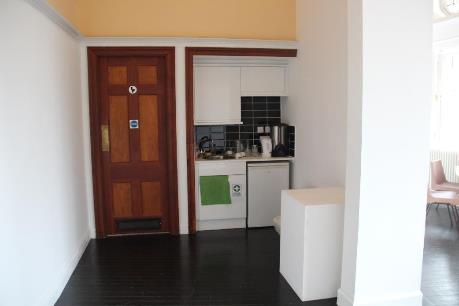 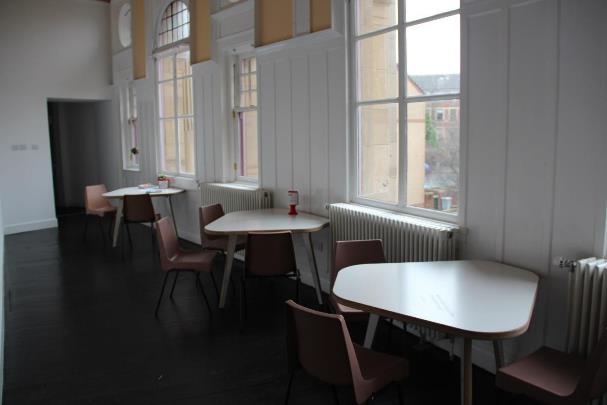 Upstairs Gallery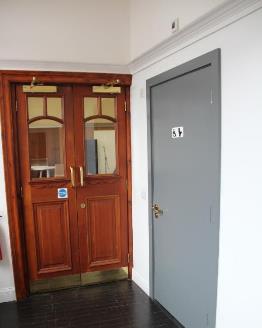 Kitchen area, toilets, seating area and lift.There will be teas, coffees and refreshments in thisarea and space to sit before and during the screening.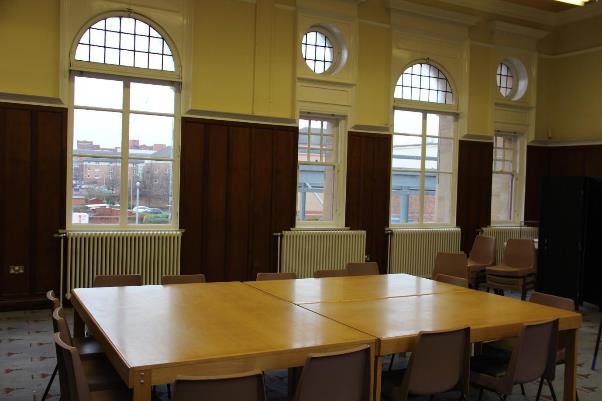 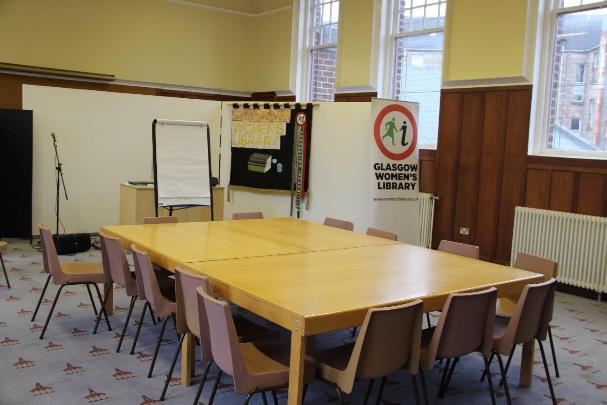 The Community Room – Screening SpaceThe Community Room is where the screening is taking place. The chairs are cushioned and will be laid out in rows. The room has fluorescent lighting which will be turned off during the screening.If you have any concerns or questions about access, please get in touch with us on 0141 550 2267 or email emily.ilett@womenslibrary.org.ukhttps://womenslibrary.org.uk/about-us/accessibility/